FOYER DE JEUNES ET D’EDUCATION POPULAIRE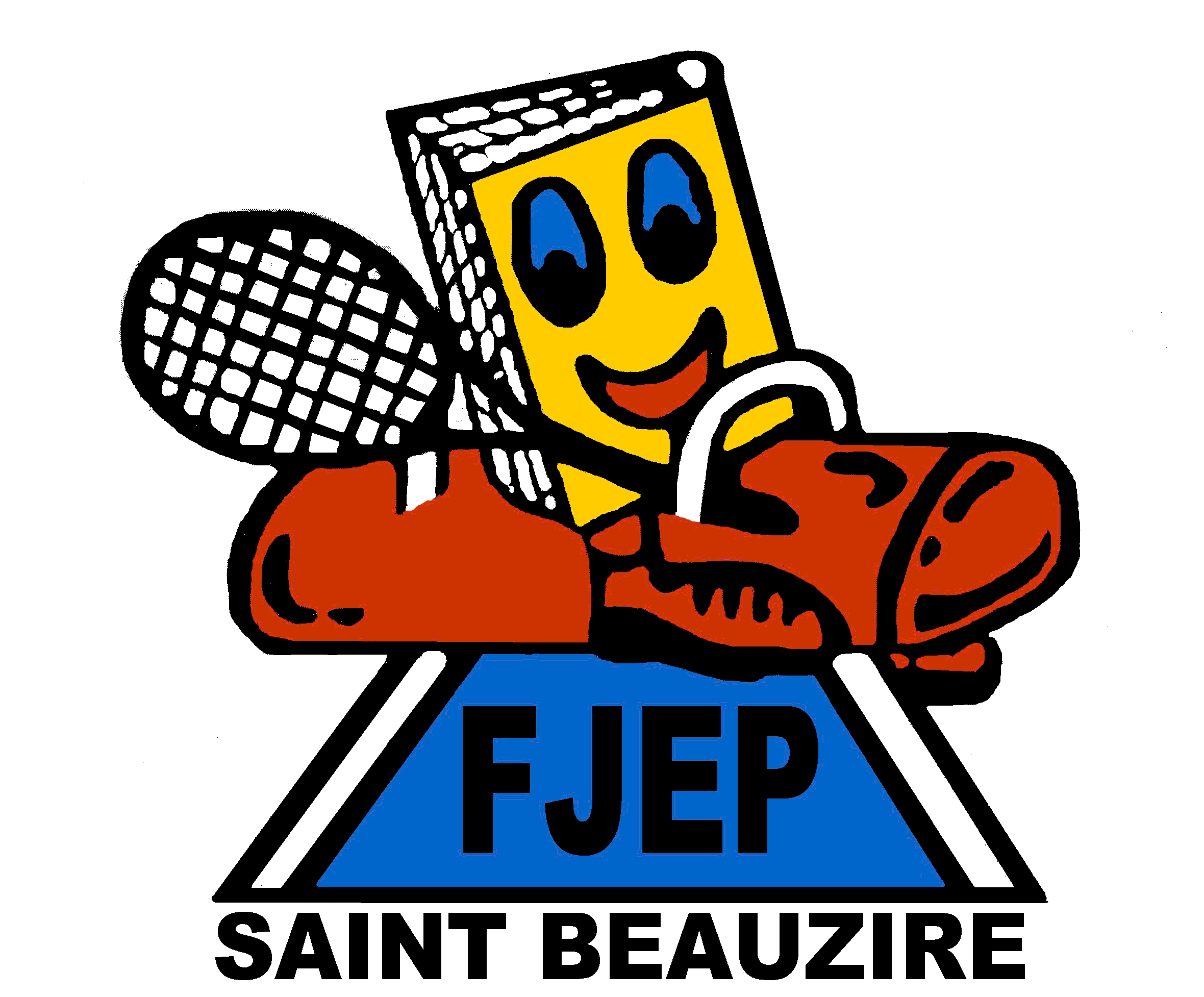 LES ACTIVITÉS PROPOSÉESACTIVITÉS ADULTES :Gymnastique Artistique et SportiveGymnastique douceActivités Physiques d’Entretien (APE)Groupe Hommes  / Groupe FemmesTennis UFOLEPBadminton loisirDanse CountryRandonnée pédestreArts créatifs (poterie, céramique)Atelier peinture « Les petits pinceaux »Atelier Théâtre 